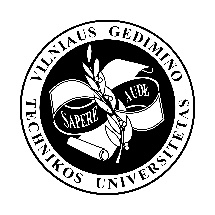 VILNIAUS GEDIMINO TECHNIKOS UNIVERSITETASANTANO GUSTAIČIO AVIACIJOS INSTITUTASAVIACIJOS TECHNOLOGIJŲ katedraStudento vardas, pavardėBAIGIAMOJO DARBO PAVADINIMASBAIGIAMOJO DARBO PAVADINIMAS (ANGLŲ KALBA)Baigiamasis magistro darbasOrlaivių pilotavimo studijų programa, valstybinis kodas 601H41001Aeronautikos inžinerijos studijų kryptisVilnius, 2018VILNIAUS GEDIMINO TECHNIKOS UNIVERSITETASANTANO GUSTAIČIO AVIACIJOS INSTITUTASaviacijos technologijų katedrATVIRTINUKatedros vedėjas______________________(Parašas)____________________(Vardas, pavardė)______________________(Data)Studento vardas, pavardėBAIGIAMOJO DARBO PAVADINIMASBAIGIAMOJO DARBO PAVADINIMAS (ANGLŲ KALBA)Baigiamasis magistro darbasOrlaivių pilotavimo studijų programa, valstybinis kodas 601H41001Aeronautikos inžinerijos studijų kryptisVadovas			__________________________     ____________  _________					      (Moksl. laipsnis/pedag. vardas, vardas, pavardė)           (Parašas)                      (Data)Konsultantas			__________________________     ____________  ________					       (Moksl. laipsnis/pedag. vardas, vardas, pavardė)           (Parašas)                     (Data)Konsultantas			__________________________     ____________  _________           (Moksl. laipsnis/pedag. vardas, vardas, pavardė)           (Parašas)                     (Data)Lietuvių kalbos konsultantas_________________________    ____________  __________             (Moksl. laipsnis/pedag. vardas, vardas, pavardė)           (Parašas)                     (Data)Vilnius, 2018VILNIAUS GEDIMINO TECHNIKOS UNIVERSITETASAntano Gustaičio Aviacijos institutasAVIACIJOS TECHNOLOGIJŲ KATEDRATVIRTINUKatedros vedėjas______________________(Parašas)____________________(Vardas, pavardė)______________________(Data)BAIGIAMOJO MAGISTRO DARBO UŽDUOTIS……......................Nr. ...............VilniusStudentui (ei) ...........................……….....…………................................…............................................…........…...................
                                                                       		       (Vardas, pavardė)Baigiamojo darbo tema: .........………...........................................................................................................................................................................................................................................................................................................................................................................................................................................................................
patvirtinta 201…m. ……………….…… d. dekano potvarkiu Nr. ………….Baigiamojo darbo užbaigimo terminas 201…m. ……………….…… d.BAIGIAMOJO DARBO UŽDUOTIS:................................................................................................................................................................................................................................................................................................................................................................................................................................................................................................................................................................................................................................................................................................................................................................................................................................................................................................................................................................................................................................................................................................................................................................
Baigiamojo darbo rengimo konsultantai:................................................................................................................................................................................................................................................................................................................................
................................................................................................................................................................
 (Moksl. laipsnis/pedag. vardas, vardas, pavardė)Vadovas              ................................                 ....................................................................................
                                                    (Parašas )                                                                      (Moksl. laipsnis/pedag.vardas, vardas, pavardė)Užduotį gavau…………………………………..                             (Parašas) ………………………………..                     (Vardas, pavardė)……………………………..…....                                  (Data)ANOTACIJA LIETUVIŲ KALBAANOTACIJA ANGLŲ KALBABAIGIAMOJO DARBO (PROJEKTO) SĄŽININGUMO DEKLARACIJATURINYSTURINYS	7SANTRUMPŲ SĄRAŠAS	8ILIUSTRACIJŲ SĄRAŠAS	8LENTELIŲ SĄRAŠAS	8ĮVADAS	91. LITERATŪROS ANALIZĖ	101.1.	Poskyrio pavadinimas	101.1.1.	Skyrelio pavadinimas	101.2.	Skyriaus išvados	102. TYRIMŲ METODIKA	112.1.	Poskyrio pavadinimas	112.1.1.	Skyrelio pavadinimas	112.2.	Skyriaus išvados	113. TYRIMŲ REZULTATAI IR JŲ ANALIZĖ	123.1.	Poskyrio pavadinimas	123.1.1.	Skyrelio pavadinimas	123.2.	Skyriaus išvados	12IŠVADOS IR REKOMENDACIJOS	13LITERATŪROS SĄRAŠAS	14SANTRUMPŲ SĄRAŠASAO – Autonominis orlaivis VTOL – vertikalus kilimas ir tūpimasir pan.ILIUSTRACIJŲ SĄRAŠASLENTELIŲ SĄRAŠASĮVADASProblemaAktualumas(Tyrimų objektas)TikslasDarbo uždaviniaiTaikoma metodikaLITERATŪROS ANALIZĖRašydami tekstą naudokite normal šrifto šabloną. 1.1 lentelė. Lentelės pavadinimas                                                               (1.1)čia X – ..........., m/s; X – .................., m/s.pav. Paveikslo pavadinimasPoskyrio pavadinimas Skyrelio pavadinimasSkyriaus išvadosTYRIMŲ METODIKAPoskyrio pavadinimas Skyrelio pavadinimasSkyriaus išvadosTYRIMŲ REZULTATAI IR JŲ ANALIZĖPoskyrio pavadinimas Skyrelio pavadinimasSkyriaus išvadosIŠVADOS IR REKOMENDACIJOS1.2.3.Ir t.t.LITERATŪROS SĄRAŠASPRIEDAIA priedas